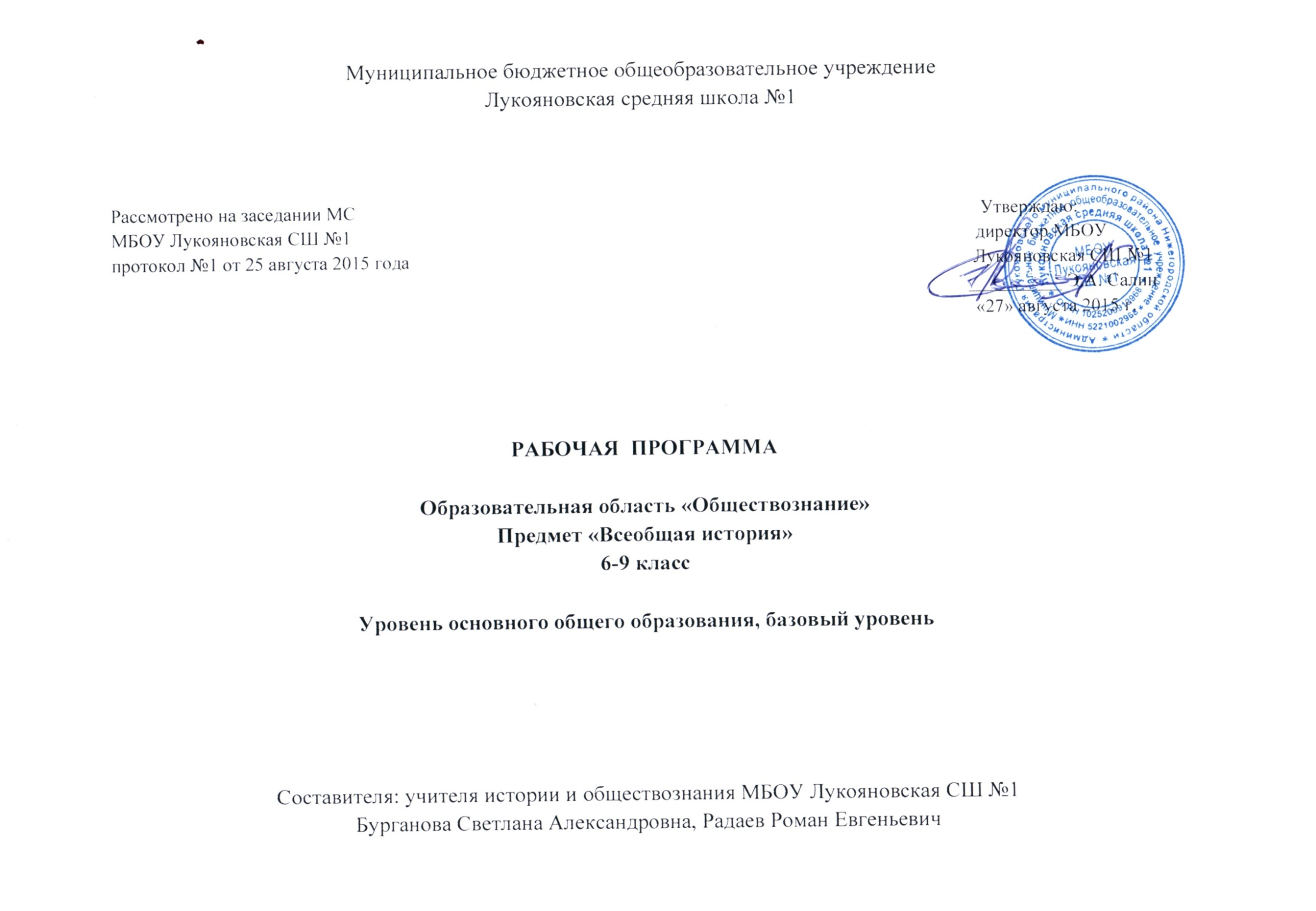 1.Пояснительная записка.       Рабочая программа по Всеобщей истории  составлена в соответствии с Федеральным компонентом государственного образовательного стандарта основного общего образования, Программы общеобразовательных учреждений. 5-11 классы. История / Авторы: Юдовская А.Я., Сороко-Цюпа А.О., Стрелова О.Ю., Москва, « Просвещение».Учебники: 1. А.Я. Юдовская, П.А. Баранов, Л.М. Ванюшкина. Новая история 1500-1800 гг. 7 класс  – М.: «Просвещение»2. А.Я. Юдовская, П.А. Баранов, Л.М. Ванюшкина. Новая история 1800-1900 гг. – 8 класс М.: «Просвещение»3. О.С.Сороко-Цюпа, А.О.Сороко_Цюпа. Новейшая история 9 класс.-М.:ПросвещениеГлавная цель изучения истории в современной школе — образование, развитие и воспитание личности школьника, способного к самоидентификации и определению своих ценностных приоритетов на основе осмысления исторического опыта своей страны и человечества в целом, активно и творчески применяющего исторические знания в учебной и социальной деятельности, формирование у учащихся исторического мышления, целостного представления об историческом пути развития стран Западной Европы и США и населяющих их народов об основных этапах, событиях и деятелях всемирной истории. Вклад основной школы в достижение этой цели состоит в базовой исторической подготовке и социализации учащихся. Задачи изучения истории в основной школе: — формирование у молодого поколения ориентиров для гражданской, этнонациональной, социальной, культурной самоидентификации в окружающем мире; — овладение учащимися знаниями об основных этапах развития человеческого общества с древности до наших дней в социальной, экономической, политической, духовной и нравственной сферах при особом внимании к месту и роли России во всемирно-историческом процессе; — воспитание учащихся в духе патриотизма, уважения к своему Отечеству — многонациональному Российскому государству в соответствии с идеями взаимопонимания, толерантности и мира между людьми и народами, в духе демократических ценностей современного общества; — развитие у учащихся способности анализировать содержащуюся в различных источниках информацию о событиях и явлениях прошлого и настоящего, руководствуясь принципом историзма, в их динамике, взаимосвязи и взаимообусловленности; — формирование у школьников умений применять исторические знания для осмысления сущности современных общественных явлений, в общении с другими людьми в современном поликультурном, полиэтничном и многоконфессиональном обществе. Цель изучения курса: — усвоение значимости периода зарождения, становления и развития идей гуманизма, демократии, ценности прав и свобод человека, законности; появления и развития капиталистических отношений и их качественного преобразования в истории стран и народов Европы, Азии, и России в частности, а также их места в истории мировой цивилизации. 2 .Общая характеристика учебного предметаИсторическое образование — мировоззренческий инструмент, оно играет важную роль с точки зрения личностного развития и социализации учащихся, приобщения их к мировым культурным традициям, интеграции в исторически сложившееся многонациональное и многоконфессиональное сообщество.Школьный курс по всеобщей истории предоставляет подростку возможность узнать и понять условия зарождения современной цивилизации, особенности её поступательного развития и ценности.В программе прослеживается изменение картины мира человека, вокруг которой формировались все ценности культуры, вся структура представлений о мироздании, дано представление об особенностях и тенденциях развития современной мировой цивилизации. В процессе познания всеобщей истории школьники знакомятся с универсальными ценностями современного мира — гражданским обществом и парламентаризмом. Изучая сложные и трагические события, явления и процессы в разное историческое время и в разных странах, учащиеся смогут при соответствующей поддержке учителя понять роль социально активной личности в истории, познакомиться с примерами героизма и самоотверженности во имя общества. В этом заключается воспитывающая функция прошлого, всеобщей истории. Школьники осваивают опыт социального взаимодействия людей в процессе изучения событий мировой истории, изучают и обсуждают исторические формы общественных отношений и сотрудничества: всё это ускоряет их социализацию. По мере освоения содержания у учащихся формируется социальная система ценностей на основе осмысления закономерности и прогрессивности общественного развития, осознания приоритета общественного интереса над личностным и уникальности каждой личности. В программе акцентируется внимание на том, что личность проявляется только в сотрудничестве, в согласии с обществом и благодаря ему.Содержание программы по всеобщей истории ориентировано на формирование у школьников современного понимания истории в контексте гуманитарного знания и общественной жизни. Понимание и осмысление учебной информации обеспечивается логически выстроенной системой понятий, раскрывающих смысловую и ценностную характеристики этапов мировой истории человечества. Соотнесение фактов и явлений, установление причинно-следственных связей, выявление общего, выход на закономерности в процессе работы с текстами будут способствовать формированию и развитию исторического мышления у учащихся.3. Место предмета в базисном учебном планеНа изучение предмета «История России» на уровне основного общего образования отводится 1 час в неделю (7 класс – 34 часа, 8 класс – 34 часа, 9 класс – 33 часа). 4. Содержание учебного предмета6 классИстория Средних вековВведение. Происхождение понятия «Средние века». Периодизация истории Средних веков. (1 ч.)Тема 1. Западная Европа в раннее Средневековье (6 ч.)Западная Европа в раннее Средневековье. Великое переселение народов и падение Римской империи. Образование и отличительные черты германских королевств. Усиление королевской власти. Изменения в положении церкви в 4 веке. Франкское государство в 6-8 вв. Походывикингов, их причины и последствия для Западной Европы. Франция и Германия в 9-11 вв.Истоки средневековой культуры. Церковь и культура. Споры вокруг античного наследия.Тема 2. Византия и славянский мир (3 ч.)Особенности развития Восточной Римской империи по сравнению с Западной. Роль античного наследия в культуре Византии. Прародина и расселение славян.Складывание славянских государств. Принятие христианства в славянских странах.Тема 3. Арабы в VI- XI вв. (2 ч)Арабский мир в VI-IX  вв. Условия жизни и занятия арабов. Племенное устройство и верования. Причины и ход объединения арабов . Ислам. Возникновение Халифата. Арабские завоевания. Причины успехов арабов. Распад Халифата. Ислам и культура стран Халифата.Основные понятия:Великое переселение народов, ортодоксия, ереси, иерархия, папство, монашество, бенефиций, феод,  феодальная раздробленность, античное наследие, иконопись. Ислам, Халифат, мечеть, мусульмане.Тема 4. Феодальное общество (4 ч.)Феодальное общество. Складывание нового устройства общества. Формирование зависимого крестьянства. Рыцарство. Крестьяне и сеньоры.Повторительно – обобщающий урок (1 ч.)Средневековый город. Упадок городской жизни в раннее Средневековье. Причинывозникновения и расцвета средневековых городов. Средневековое ремесло. Цехи, их роль в экономике и повседневной жизни городов.Тема 5. Католическая церковь в XI-XIII веках (3 ч.)Католическая церковь в IX-XIII вв. Основы могущества церкви. Материальные богатства церкви, их источники. Разделение церквей. Причины и начало Крестовых походов, их участники. Упадок и конец крестоносного движения. Значение Крестовых походов. Папство в зените могущества. Ереси IX-XIII вв. Борьба церкви с ересями.Тема 6. Образование централизованных государств в Западной Европе в XI-XV вв. (6 ч.)Разные судьбы государств. Начало объединения Франции. Слабость и сила королевской власти, ее союзники в деле объединения страны. Конфликт с папством и «авиньонское пленение».Воздействие нормандского завоевания на развитие феодальных отношений в Англии.Могущество королевской власти в конце XI-XII. Новый этап борьбы империи и папства.Колонизация земель западных славян.Западная Европа в XIV-XV вв. Ухудшение условий жизни европейцев в XIV в. Черная смерть, ее экономические и социальные последствия. Обострение противоречий между крестьянами и сеньорами. Жакерия. Восстание Уота Тайлера. Причины и начало Столетней войны. Франция на краю гибели. Жанна д , Арк и перелом в ходе войны. Владение герцогов Бургундских в XV в. Борьба французских королей с бургундскими герцогами и завершение объединения Франции. Война Белой и алой розы в Англии. Объединение Испании и завершение Реконкисты.Тема 7. Германия и Италия в XII-XV вв. (1 ч.)Феодальная раздробленность в Германии и Италии в XI-XV вв.Тема 8. Центральная и юго – восточная Европа в XIV-XV веках (2 ч.)Центральная и Юго- Восточная Европа в XIV-XV веках. Польша в XIV-XV вв. Расцвет Чехии в XIV в. Ян Гус. Гуситские войны и их значение. Страны Балкан XIV-XV веках ского полуострва в XIV-XV веках. Ослабление Византии, Болгарии, Сербии. Усиление Османской империи. Византия в поисках спасения. Гибель империи ромеев.Тема 9. Культура Западной Европы в XI-XV веках (2 ч.)Культура Западной Европы в в XI-XIII вв Возникновение университетов Вера, разум, опыт в средневековой науке. Архитектура и изобразительное искусство эпохи расцвета Средневековья. Романский и готический стили. Изменение в культуре Западной Европы в XIV-XV вв. Изобретение книгопечатания и его значение. Возникновение культуры Возрождения в Италии Гуманизм и гуманисты. Основные понятия:Сословия, феодализм, повинности, натуральное хозяйство, цехи, католицизм, православиекрестовые походы, инквизиция, сословная монархия, университеты, мистика, схоластика,рационализм.Тема 10. Культуры и государства Азии, Африки и Америки (2 ч. )Культуры и государства Азии. Природные условия Индии. Ее богатства. Индийская община.Роль кастовой системы в индийском обществе. Религии Индии. Периодизация истории Китая в эпоху Средневековья. Китай и его соседи. Великий шелковый путь. Борьба с северными кочевниками. Достижения китайской науки, искусства. Объединение монголов и создание державы Чингисхана. Завоевания монголов. Распад монгольской державы.Культуры и государства Африки и Америки. Особенности развития Африки. Освоениечеловеком Америки. Цивилизация майя, ацтеков, инков, их достижения и особенности развития.Основные понятия: варны, касты.Итоговое повторение (1 ч.)Значение Средневековья в мировой истории и культуре7 классНовая история. Конец XV—XVIII в. Введение.Что изучает новая история. Понятие «Новое время». Хронологические границы и этапы Нового времени. Человек Нового времени, его отличия от человека средневекового. Запад и Восток: особенности общественного устройства и экономического развития.ЧАСТЬ I. ЕВРОПА И МИР В НАЧАЛЕ НОВОГО ВРЕМЕНИ (17 ч) Тема 1. Эпоха Великих географических открытий (2 ч)Новые изобретения и усовершенствования. Источники энергии. Книгопечатание. Новое в военном деле и судостроении. Географические представления. Почему манили новые земли. Испания и Португалия ищут новые морские пути на Восток. Энрике Мореплаватель. Открытие ближней Атлантики. Васко да Гама. Вокруг Африки в Индию.Путешествия Христофора Колумба. Открытие нового материка — встреча миров. Америго Веспуччи о Новом Свете.Фернандо Магеллан. Первое кругосветное путешествие.Западноевропейская колонизация новых земель. Испанцы и португальцы в Новом Свете.Значение Великих географических открытий. Изменение старых географических представлений о мире. Начало складывания мирового рынка. Заморское золото и европейская революция цен.Тема 2. Европа: от Средневековья к Новому времени (4 ч)Усиление королевской власти. Понятие «абсолютизм». Значение абсолютизма для социального, экономического, политического и культурного развития общества. Короли и парламенты. Единая система государственного управления. Судебная и местная власть под контролем короля. Короли и церковь. «Монарх — помазанник Божий». Армия на службе монарха. Единая экономическая политика. Создание национальных государств и национальной церкви. Генрих VIII Тюдор, Елизавета Тюдор, Яков I Стюарт, Людовик XIV Бурбон.Дух предпринимательства преобразует экономику. Рост городов и торговли. Мировая торговля. Банки, биржи и торговые компании. Переход от ремесла к мануфактуре. Наемный труд. Причины возникновения и развития мануфактур. Мануфактура — капиталистическое предприятие. Рождение капитализма.ЧАСТЬ II. ЭПОХА ПРОСВЕЩЕНИЯ. ВРЕМЯ  ПРЕОБРАЗОВАНИЙ {8 ч) Тема I. Западноевропейская культура XVIII в. (2 ч)Просветители XVIII в.— наследники гуманистов эпохи Возрождения. Идеи Просвещения как мировоззрение развивающейся буржуазии. Вольтер об общественно-политическом устройстве общества. Его борьба с католической церковью. Ш.-Л. Монтескье о разделении властей. Идеи Ж.-Ж- Руссо. Критика энциклопедистами феодальных порядков. Экономические учения А. Смита и Ж. Тюрго. Влияние просветителей на процесс формирования правового государства и гражданского общества в Европе и Северной Америке.Художественная культура Европы эпохи Просвещения. Образ человека индустриального общества в произведениях Д.Дефо. Сатира на пороки современного общества в произведениях Д, Свифта. Гуманистические ценности эпохи Просвещения и их отражение в творчестве П. Бомарше, Ф. Шиллера, И. Гете. Придворное искусство. «Певцы третьего сословия»: У. Хогарт, Ж- Б. С. Шарден.Особенности развития музыкального искусства XVIII в. Произведения И.С.Баха, В.А.Моцарта, Л. ван Бетховена: прославление Разума, утверждение торжества и победы светлых сил.Значение культурных ценностей эпохи Просвещения для формирования новых гуманистических ценностей в европейском и североамериканском обществах. Секуляризация культуры.Тема 2. Промышленный переворот в Англии (1  ч)Аграрная революция в Англии. Развитие в деревне капиталистического предпринимательства. Промышленный переворот в Англии, его предпосылки и особенности. Условия труда и быта фабричных рабочих. Дети — дешевая рабочая сила. Первые династии промышленников. Движения протеста (луддизм). Цена технического прогресса.Тема 3. Североамериканские колонии в борьбе за независимость.Образование Соединенных Штатов Америки (2 ч)Первые колонии в Северной Америке. Политическое устройство и экономическое развитие колоний. Жизнь, быт и мировоззрение колонистов, отношения с индейцами. Формирование североамериканской нации. Идеология американского общества. Б. Франклин — великий наставник «юного» капитализма.Причины войны североамериканских колоний за независимость. Дж. Вашингтон и Т. Джефферсон. Декларация независимости. Образование США. Конституция США 1787 г. Политическая система США. Билль о правах. Претворение в жизнь идей Просвещения.Европа и борьба североамериканских штатов за свободу. Позиция России.Историческое значение образования Соединенных Штатов Америки.Тема 4. Великая французская революция XVIII в. (3 ч)Франция в середине XVIII в.: характеристика социально-экономического и политического развития. Людовик XVI, попытка проведения реформ. Созыв Генеральных Штатов. Мирабо -выразитель взглядов третьего сословия. Учредительное собрание. 14 июля 1789 г.— начало революции. Плебейский террор. Революция охватывает всю страну. «Герой Нового Света» генерал Лафайет.Декларация прав человека и гражданина. Конституция 1791 г. Начало революционных войн. Свержение монархии. Провозглашение республики. Якобинский клуб. Дантон, Марат, Робеспьер: черты характера и особенности мировоззрения. Противоборство «Горы» и «Жиронды» в Конвенте. Суд над королем и казнь Людовика XVI: политический и нравственный аспекты. Отсутствие единства в лагере революции. Контрреволюционные мятежи. Якобинская диктатура. Якобинский террор.Раскол в среде якобинцев. Причины падения якобинской диктатуры. Термидорианский переворот. Войны Директории. Генерал Бонапарт: военачальник, человек. Военные успехи Франции. Государственный переворот 18 брюмера 1799 г. и установление консульства.ЧАСТЬ III. ТРАДИЦИОННЫЕ ОБЩЕСТВА В РАННЕЕ НОВОЕ ВРЕМЯ (3 ч)Тема 1. Колониальный период в Латинской Америке (1 ч)Мир испанцев и мир индейцев. Создание колониальной системы управления. Ограничения в области хозяйственной жизни. Бесправие коренного населения. Католическая церковь и инквизиция в колониях. Черные невольники. Латиноамериканское общество: жизнь и быт различных слоев населения. Республика Пальмарес, Туссен Лувертюр и война на Гаити.Тема 2. Традиционные общества Востока. Начало европейской колонизации (2ч)Основные черты традиционного общества: государство — верховный собственник земли; общинные порядки в деревне; регламентация государством жизни подданных. Религии Востока: конфуцианство, буддизм, индуизм, синтоизм.Кризис и распад империи Великих Моголов в Индии. Создание империи Великих Моголов. Бабур. Акбар и его политика реформ. Причины распада империи. Борьба Португалии, Франции и Англии за Индию.Маньчжурское завоевание Китая. Общественное устройство Цинской империи. «Закрытие» Китая. Русско-китайские отношения. Нерчинский договор 1689 г. Китай и Европа: политическая отстраненность и культурное влияние.Япония в эпоху правления династии Токугавы. Правление сегунов. Сословный характер общества. Самураи и крестьяне. «Закрытие» Японии. Русско-японские отношения.Повторение «Мир в эпоху раннего Нового времени» (1 ч)НОВАЯ ИСТОРИЯ. XIX в. 8 класс.НОВАЯ ИСТОРИЯ. XIX в.ЧАСТЬ I. СТАНОВЛЕНИЕ ИНДУСТРИАЛЬНОГО ОБЩЕСТВА В XIX в. (14 ч.) Тема 1. Становление индустриального общества. Человек в новую эпоху (8 ч) От традиционного общества к обществу индустриальному. Модернизация — процесс разрушения традиционного общества. Основные черты индустриального общества (классического капитализма): свобода, господство товарного производства и рыночных отношений, конкуренция, быстрая техническая модернизация. Завершение промышленного переворота. Время технического прогресса. Успехи машиностроения. Переворот в средствах транспорта. Дорожное строительство. Военная техника. Новые источники энергии. Капитализм свободной конкуренции. Усиление процесса концентрации производства и капиталов. Возрастание роли банков. Формы слияния предприятий. Корпорации и монополии. Монополистический капитализм, или империализм, его черты. Рост городов. Изменения в структуре населения индустриального общества. Миграция и эмиграция населения. Аристократия старая и новая. Новая буржуазия. Средний класс. Рабочий класс. Женский и детский труд. Женское движение за уравнение в правах. Материальная культура и изменения в повседневной жизни общества. Новые условия быта. Изменения моды. Новые развлечения. Художественная культура XIX столетия. Основные художественные течения. Романтизм и критический реализм в литературе (Д. Байрон, В. Гюго, Г. Гейне, Ч. Диккенс, О. Бальзак). Натурализм. Э. Золя. Р. Киплинг. Воплощение эпохи в литературе. Изобразительное искусство. «Огненные кисти романтиков». Ф. X. Гойя, Э. Делакруа. Реализм в живописи. О. Домье, Г. Курбе, Ж. Ф. Милле. Импрессионизм. К Моне, К. Писсарро, О. Ренуар. Скульптура. О. Роден. Постимпрессионизм. П. Сезанн, П. Гоген, В. ван Гог. Музыка. Ф. Шопен, Д. Верди, Ж- Бизе, К. Дебюсси. Архитектура и градостроительство. Рождение кино. Развитие науки в XIX в. Открытия в области математики, физики, химии, биологии, медицины. Наука на службе у человека. Идейные течения в обществознании. Либерализм и консерватизм. Социалистические учения первой половины XIX в. Утопический социализм о путях переустройства общества. Революционный социализм — марксизм. К Маркс и Ф. Энгельс об устройстве и развитии общества. Рождение ревизионизма. Э. Бернштейн. I Интернационал. Тема 2. Строительство новой Европы (9 ч) Франция в период консульства и империи. Режим личной власти Наполеона Бонапарта. Наполеоновская империя. Внутренняя политика консульства и империи. Французский гражданский кодекс. Лпшевательные войны консульства и империи. Жизнь французского общества в период империи. Причины ослабления империи Наполеона Бонапарта. Поход в Россию. Крушение наполеоновской империи. Венский конгресс. Священный союз и европейский порядок. Решения Венского конгресса как основа новой системы международных отношений. Франция: экономическая жизнь и политическое устройство после Реставрации Бурбонов. Революции 1830 г. Кризис Июльской монархии. Выступления лионских ткачей. Революция 1848 г. Англия в первой половине XIX в. Политическая борьба. Парламентская реформа 1832 г. Установление законченного парламентского режима. Чартистское движение. Англия — «мастерская мира». От чартизма к «почтительности». Внешняя политика Англии. Борьба за объединение Германии. Вильгельм I и Отто фон Бисмарк. Соперничество Пруссии с Австрией за лидерство среди немецких государств. Война с Австрией и победа при Садове. Образование Северо-Германского союза. Борьба за независимость и национальное объединение Италии. К. Кавур. Революционная деятельность Д. Гарибальди и политика Д.Мадзини. Национальное объединение Италии. Франко-прусская война и Парижская коммуна. Падение Второй империи. Третья республика во Франции. Завершение объединения Германии и провозглашение Германской империи. Парижская коммуна. Попытка реформ. Поражение Коммуны. ЧАСТЬ II. МИР ВО ВТОРОЙ ПОЛОВИНЕ XIX в. (15 ч). Тема 3. Европа: время реформ и колониальных захватов (6 ч) Германская империя. Политическое устройство. Причины гегемонии Пруссии в составе империи. Быстрое экономическое развитие. Юнкерство и крестьянство. Борьба Бисмарка с внутренней оппозицией. «Исключительный закон против социалистов». Политика «нового курса» — социальные реформы. Вильгельм II — «человек больших неожиданностей». От «нового курса» к «мировой политике». Борьба за место под солнцем. Национализм. Подготовка к войне. Создание Британской империи. Английский парламент. Черты гражданского общества. Бенджамин Дизраэли и вторая избирательная реформа 1867 г. Пора реформ. Особенности экономического развития Великобритании. Ирландский вопрос. Рождение лейбористской партии. Д. Р. Макдональд. Реформы во имя классового мира. Дэвид Ллойд Джордж. Внешняя политика. Колониальные захваты. Третья республика во Франции. Особенности экономического развития. От свободной конкуренции к капитализму организованному. Усиленный вывоз капитала. Особенности политического развития. Демократические реформы. Франция — первое светское государство среди европейских государств. Коррупция государственного аппарата. Дело Дрейфуса. Движения протеста. Создание колониальной империи. Реваншизм и подготовка к войне.Италия: время реформ и колониальных захватов. Конституционная монархия. Причины медленного развития капитализма. Эмиграция — плата за отсталость страны. Движения протеста. Эра либерализма. Переход к реформам. Джованни Джолитти. Внешняя политика. Колониальные войны. Австро-Венгрия. «Лоскутная империя». Развитие национальных культур и самосознания народов. «Национальное возрождение» славянских народов Австрийской империи. «Весна народов» в империи Габсбургов. Политическое устройство Австро-Венгрии. Национальный вопрос. Начало промышленной революции. Внешняя политика. Тема 4. Две Америки (4 ч) США в XIX в. Увеличение территории США. «Земельная лихорадка». Особенности промышленного переворота и экономическое развитие в первой половине XIX в. С. Маккормик. Идеал американского общества — фермер, «человек, у которого нет хозяина». Плантационное рабовладельческое хозяйство на Юге. Положение негров-рабов. Движения протеста. Аболиционизм. Восстание Джона Брауна. Нарастание конфликта между Севером и Югом. Авраам Линкольн — президент, сохранивший целостность государства. Мятеж Юга. Гражданская война. Отмена рабства. Закон о гомстедах. Победа северян. США в период монополистического капитализма. Экономическое развитие после гражданской войны. «Фермер чувствует себя покинутым». Господство трестов. Президентская республика. Структура американского общества. Нерешенные социальные проблемы. АФТ. Теодор Рузвельт и политика реформ. Доктрина Монро. Агрессивная внешняя политика США. Латинская Америка. Национально-освободительная борьба народов Латинской Америки. С. Боливар. Образование и развитие независимых государств. «Век каудильо». Экономическое развитие. «Латиноамериканский плавильный котел».  Тема 5. Традиционные общества перед выбором: модернизация или потеря независимости (4 ч) Япония. Кризис традиционализма. Насильственное «открытие» Японии европейскими державами. Революция Мэйдзи. Эпоха модернизации. Первые реформы. Новые черты экономического развития. Политическое устройство. Изменения в образе жизни общества. Поворот к национализму. Колониальная политика.Китай. Насильственное «открытие» Китая. Движение тай-пинов — попытка воплотить утопию в жизнь. Раздел Китая на сферы влияния. Куре на модернизацию страны не состоялся. Восстание 1899—1900 гг. Превращение Китая в полуколонию индустриальных держав. Индия. Особенности колониального режима в Индии. Насильственное разрушение традиционного общества. Восстание 1857— 1859 гг. Аграрное перенаселение страны, голод и эпидемии. Индийский национальный конгресс: «умеренные» и «крайние». Балгангадхар Тилак. Африка. Традиционное общество на африканском континенте. Занятия населения. Культы и религии. Раздел Африки европейскими державами. Независимые государства Либерия и Эфиопия. Борьба Эфиопии за независимость. Особенности колонизации Южной Африки. Создание ЮАС. Европейская колонизация Африки. Восстания гереро и готтентотов. Тема 6. Международные отношения в последней трети XIX в. (1 ч) Отсутствие системы европейского равновесия в XIX в. Начало распада Османской империи. Политическая карта мира к началу XX в. Нарастание противоречий между великими державами и основные узлы противоречий. Тройственный союз. Франко-русский союз. Англо-германское соперничество. Антанта. Первые империалистические войны. Балканские войны. Образование Болгарского государства. Независимость Сербии, Черногории и Румынии. Балканские войны — пролог Первой мировой войны. Пацифистское движение. II Интернационал против войн и политики гонки вооружений. Повторение (1 ч)9 класс.Новейшая история зарубежных стран. XX–  началоXXI в.Введение. Новейшая история как историческая эпоха (1 ч)Периодизация новейшей истории XX — начало XXI в. и особенности исторического развития: скорость, глубина, революционность перемен и их всемирный масштаб. Основные события и вехи XX столетия. [Образ XX в. в воспоминаниях его современников.]. Достижения и проблемы XX в., определяющие историю человечества в новом тысячелетии.РАЗДЕЛ I. НОВЕЙШАЯ ИСТОРИЯ-ПЕРВАЯ ПОЛОВИНА XX в. (18 ч.)Тема 1. Страны Европы и США в 1900—1918 гг. (5 ч.)Первая мировая война (6 ч)Мир в начале XX в.— предпосылки глобальных конфликтов. Новая индустриальная эпоха, ее основные характеристики. [Технические изобретения, изменившие жизнь людей в передовых странах Европы и США ]Вторая промышленно-технологическая революция как основа важнейших перемен в экономическом развитии ведущих стран Европы и США. Индустриальное общество в начале XX в.: главные векторы исторического развития и черты социальной жизни. Страны мира в новую индустриальную эпоху: лидеры и догоняющие. Особенности модернизации в начале XX в. Усиление регулирующей роли государства в экономике. Причины и формы вмешательства государства в экономическую жизнь в начале XX в. Социальный реформизм как один из основных элементов государственной политики индустриально развитых стран. [Социальные реформы в ведущих странах Европы и США в конце XIX — начале XX в.] Социальные реформы и милитаризация как два альтернативных пути реализации накопленного передовыми странами экономического потенциала в первой трети XX в. [Быт и образ жизни европейцев и североамериканцев в условиях массового промышленного производства.]Предпосылки формирования в начале XX в. единого мирового хозяйства и его последствия. [Причины прорыва США в экономическом развитии.Факторы экономического роста в Германии, экономической стабильности в Великобритании и экономического отставания во Франции, Италии и Австро-Венгрии.] Неравномерность экономического развития как характерная черта эпохи. Новое соотношение сил и обострение конкуренции между индустриальными странами.Основные направлениядемократизации социально-политической жизни в начале XX в. Политические партии и главные идеологические направления партийной борьбы: консерватизм, либерализм, социализм, марксизм. [Религиозные и националистические партии и движения.] Социалистическое движение в начале XX в.: внутренние разногласия, эволюция социал-демократии в сторону социал-реформизма. Либералы у власти. [Особенности политического развития в Европе и США в начале XX в.] Рабочее движение в новую индустриальную эпоху. [Политики-профессионалы:Ллойд Джордж, Вудро Вильсон, Жорж Клемансо и др.]Главные причины и суть «нового империализма». Завершение территориального раздела мира между главными колониальными державами в начале XX в. и борьба за передел колоний и сфер влияния. Нарастание противоречий и образование новых военно-политических союзов. Раскол великих держав на два противоборствующих блока — Тройственный союз и Антанту. Гонка вооружений. [Локальные конфликты конца XIX — начала XX в. как предвестники «Великой войны».] Рост националистических настроений в европейском обществе.Июльский (1914 г.) кризис, повод  и причины Первой мировой войны. [Гаврило Принцип.] Цели и планы участников. Характер войны. Основные фронты, этапы и сражения Первой мировой войны. [Важнейшие битвы и военные операции 1914—1918 гг. на Западном фронте. Война на море. Дипломатия в ходе войны.] Изменение состава участников двух противоборствующих коалиций: Четверной союз и Антанта. Человек и общество в условиях войны. Масштабы человеческих потерь, социальных потрясений и разрушений: Первая мировая война как самая кровавая и разрушительная за всю историю человечества. [Морально-психологические последствия войны.]Парижская мирная конференция (1919 г.): надежды и планы участников. [Программа «14 пунктов» В. Вильсона как проект послевоенного мирного урегулирования.] Новая карта Европы по Версальскому мирному договору. [Другие договоры бывших противников и союзников.] Идея Лиги Наций как гаранта сохранения мира и разоружения. [Устав Лиги Наций.] Вашингтонская конференция (1921 —1922 гг.), договоры колониальных держав. Оформление Версальско-Вашингтонской системы послевоенного мира и ее противоречия. Новое соотношение сил между великими державами. Причины неустойчивости новой системы международных отношений.Тема 2. Версальско-Вашингтонская система в действии (7 ч.)Социальные последствияП е р в о й мировой войны. [«Потерянное поколение».]Формирование массового общества. Демократизация общественной жизни (всеобщее избирательное право). [Участие широких масс в политике как развитие демократии и как угроза вовлечения масс в реакционные, стихийные движения.] Изменения в расстановке политических сил в странах Европы. Новая роль социал-демократии в политической системе. [Рабочие и социал-демократические партии — путь от оппозиции до формирования правительства.] Раскол в рабочем и социалистическом движении: образование леворадикальных сил — коммунистических партий. [Создание Коммунистического Интернационала (1919 г.) и его роль в международной политике в 1920-е гг.] Активизация праворадикальных сил — образование и расширение влияния фашистских партий. Революции, распад империй и образование новых государств как политический результат Первой мировой войны. [Революции в Германии, Австрии и Венгрии: общее и особенное.Международная роль Октябрьской (1917 г.) революции.]Развитие международных отношений в 1920-е гг. [Генуэзская (1922 г.) международная конференция.Советско-германские переговоры в Рапалло (1922 г.), их экономические и политические последствия.]Эра пацифизма и пацифистские движения 1920-х гг. [Локарнские договоры (1928 г.). Пакт Бриана—Келлога (1928 г.).].Особенности развития стран Европы и США в 1920-е гг. Экономический бум и торжество консерватизма в США, политическая нестабильность и трудности послевоенного восстановления в Европе. План Дауэса и перемещение экономического центра капиталистического мира в США. Эпоха зрелого индустриального общества. [Культ наживы на фоне экономического подъема в США и «закат Европы» как мироощущение европейцев первого послевоенного десятилетия. Кумиры и символы 1920-х гг.]Причины экономического кризиса 1929—1933 гг. и его масштабы. Великая депрессия: социально-психологические последствия мирового экономического кризиса. [Человек и общество в условиях мирового экономического кризиса.] Проблема соотношения рынка и государственного регулирования. Дваальтернативных  пути выхода из кризиса и их реализация в странах Европы и США. Либерально-демократическая модель — социальные реформы и государственное регулирование. [Неолиберализм и кейнсианство — идеология и практика государственного регулирования экономики.] Тоталитарный и авторитарный режимы, главные черты и особенности. Причины наступления тоталитаризма и авторитаризма в 20—30-е гг. XX в.Особенности экономического кризиса в США. Кризис традиционного либерализма. [Г Гувер и его политика в годы Великой депрессии.] Ф. Рузвельт — политик новой индустриальной эпохи. «Новый курс» Ф. Рузвельта: его экономические и социальные приоритеты. Начало социально-ориентированного этапа развития современного капиталистического государства как главный исторический итог «нового курса» Ф. Рузвельта. [Реакция американского общества на «новый курс» и отношение к Ф. Рузвельту как к государственному деятелю.] Внешняя политика США в 1930-е гг.Особенности экономического кризиса 1929—1933г. в Великобритании и Франции. Британская и французская модели борьбыс экономическим кризисом и социальными проблемами.[Н. Чемберлен и его политический курс на	оздоровление экономики Великобритании.] Внешняя политика Великобритании в 1930-е гг. Народный фронт (1936—1939 гг.) во Франции. [Л. Блюм.] Историческое значение либерально-демократической модели преодоления кризисных явлений в экономике и социальной сфере.Формирование тоталитарных и авторитарных режимов в странахЕвропы как путь выхода из экономического кризиса, решения социальных проблем и реализации внешней экспансии. Италия в 1920—1930-е гг. Политические и социально-экономические предпосылки утверждения тоталитарной диктатуры фашистской партии. [Б. Муссолини.] Особенности итальянского фашизма. Кризис Веймарской республики в Германии. Политическая нестабильность и обострение социальных проблем в условиях мирового экономического кризиса. Нацистская партия на пути к власти. [А. Гитлер и его сообщники.«Пивной путч».] Идеология национал-социализма: предпосылки формирования, основные идеи, пропаганда. Условия утверждения тоталитарной диктатуры в Германии. Этапы установления фашистского режима (1933 — 1939 гг.). Роль нацистской партии и фашистского государства в экономической, общественно-политической и культурной жизни страны. Милитаризация и подготовка к войне. Особенности германского фашизма. [Немецкое общество в эпоху Третьего рейха.] Внешняя политика Германии в 1930-е гг.Испания в годы мирового экономического кризиса. Революция 1931 г. и свержение монархии. Глубокий раскол в испанском обществе: левый и правый лагерь. Непримиримые противоречия среди левых сил. Народный фронт. Гражданская война в Испании (1936—1939 гг.). [Испанская республика и советский опыт.Интернациональные бригады добровольцев.] Предпосылки образования военно-авторитарной диктатуры. [Франко.] Особенности испанского фашизма.Международное положение СССР в 1930-е гг.— конец эры пацифизма. Крах Версальско-Вашингтонской системы: причины, этапы, инициаторы. Агрессивные действия Германии, Италии, Японии в 1930-е гг. Несостоятельность Лиги Наций как организации, способной противостоять государствам-агрессорам. Причины и сущность политики умиротворения агрессоров со стороны ведущих стран Европы и политики нейтралитета США. Военно-политический блок Берлин — Рим — Токио (1937 г.), Мюнхенский сговор (1938 г.). Советско-германские договоры (1939 г.) и секретные соглашения к ним. [Дискуссии историков о роли тайных соглашений в истории Второй мировой войны и о политике СССР накануне войны.] Провал идеи коллективной безопасности.Тема 3. Страны Азии и Латинской Америки в первой половине XX в. (3 ч)Географические и политические параметры понятия «Восток». Положение в странах Востока в первой половине XX в. Культурно-цивилизационные особенности и проблемы модернизации в условиях формирования единого мирового хозяйства. Способы осуществления модернизации: реформы или революции. [Синьхайская революция (1911 —1912 гг.) в Китае.] [Кемалистская революция (1918—1923 гг.) в Турции.] Проблема синтеза традиций и модернизации в странах Востока. Возможные пути модернизации стран Востока на примере Японии, Китая и Индии.[Социально-экономическое и политическое развитие Японии в первой половине XX в.— путь реформ. Своеобразие японской модернизации. «Японский дух, европейское знание». Внешняя политика Японии — пять войн за полвека.][Реформы и революции в истории Китая в первой половине XX в. «Сто дней реформ» и полвека на две революции и две гражданские войны. Сунь Ятсен и Чан Кайши в борьбе за объединение страны и ее модернизацию. Гражданская война (1928—1937 гг.) в Китае. Советское движение и причины его поражения. Агрессия Японии в Северном Китае. Японо-китайская война 1937—1945 гг.][Индия — британская колония в первой половине XX в. Умеренное и радикальное  общественно-политические течения в Индии. М. Ганди и его учение. Кампании ненасильственного сопротивления и их значение в ликвидации колониального режима.]Культурно-цивилизационное своеобразие латиноамериканского общества. Особенности социально-экономического и политического развития латиноамериканских стран в первой половине XX в. Факторы, способствовавшие и препятствовавшие модернизации в странах Латинской Америки. [Мексиканская революция 1910—1917 гг. и развитие Мексики в первой половине XX в. как пример эволюционной модели модернизации.] [Кубинская революция 1933 — 1934 гг. и ее итоги.Пример характерных для Латинской Америки смены циклов: революция — реформы — диктатура — революция.]Тема 4. Вторая мировая война и ее уроки (3 ч)Причины и характер Второй мировой войны (1939—1945 гг.). Периодизация, фронты, участники. Начало войны. Основные военные операции в 1939— июне 1941 г. [Основные направления внешней политики СССР на начальном этапе Второй мировой войны и их результаты.] Подготовка Германией плана нападения на СССР. Великая Отечественная война как составная часть Второй мировой войны. Роль Восточного фронта в победе над фашизмом. Военные действия в Северной Африке, в Азии и на Тихом океане в 1941 — 1944 гг.Нацистский «новый порядок» в оккупированных странах. Геноцид. [Холокост.] Движение Сопротивления и его герои.Создание антигитлеровской коалиции и ее роль в разгроме фашизма. Проблема открытия второго фронта. Конференции глав государств-участников антигитлеровской коалиции (Тегеран. 1943 г.; Ялта и Потсдам. 1945 г.), решения о координации военных действий и послевоенном устройстве мира. [Ф. Рузвельт.У. Черчилль, И. Сталин, Г. Жуков, Д. Эйзенхауэр.]Особенности заключительного этапа Второй мировой войны (1944—1945 гг.). Освобождение Европы от фашизма. Капитуляция Германии. Военные действия на Тихом океане (1944 г.) и разгром Квантунской армии (август 1945 г.). Капитуляция Японии. [Атомные бомбардировки США городов Японии (1945 г.): их цели и результаты.] Итоги Второй мировой войны. Роль СССР в победе над фашизмом. Цена победы для человечества.Послевоенная карта Европы и геополитическая ситуация в мире во второй половине 1940-х гг. Утверждение решающей роли двух сверхдержав СССР и США. Мирное урегулирование в отношении Германии. Оккупация Германии, образование двух германских государств. [Договор с Австрией.] Сепаратный договор с Японией. [Проблема заключения мирного договора между СССР и Японией.] Образование ООН. Устав ООН. Нюрнбергский (1945—1946 гг.) процесс над главными военными преступниками. Преступления против человечности. [Токийский процесс (1946—1948 гг.) над главными японскими военными преступниками.]РАЗДЕЛ II. НОВЕЙШАЯ ИСТОРИЯ. ВТОРАЯ ПОЛОВИНА XX в. (14 ч.)Тема 5. Мир во второй половине XX в.: основные тенденции развития (4 ч)Предпосылки превращения послевоенного мира в двухполюсный (биполярный). Причины и главные черты «холодной войны». Идеологическое противостояние. [Преследование инакомыслящих.Маккартизм.] «Железный занавес» как символ раскола Европы и мира на две противоборствующие общественно-политические системы. Гонка вооружений и создание военно-политических блоков (НАТО и ОВД) как проявление соперничества двух сверхдержав — СССР и США. Ядерное оружие — равновесие страха и сдерживающий фактор от прямого военного столкновения. [Локальные конфликты, их особенности, способы разрешения и роль сверхдержав.]Особенности послевоенного экономического восстановления стран Западной Европы. План Маршалла. Факторы, обусловившие экономический подъем в странах Запада в 1945—1970-е гг. Стабилизация международной валютной системы. [Бретон-Вудские соглашения.] Либерализация мировой торговли. [Создание ГАТТ, затем ВТО.] Экономическая интеграция в Западной Европе и Северной Америке: общее и особенное. Смешанная экономика как сочетание государственной собственности и регулирования с поощрением частнопредпринимательской инициативы. [Неокейнсианство — массовому производству должно соответствовать массовое потребление.] Государство благосостояния, его основные характеристики. Противоречия экстенсивного типа производства. Завершающая фаза зрелого индустриального общества, ее атрибуты и символы.Причины экономического кризиса 1974—1975 гг. и 1980— 1982 гг. Новый этап научно-технической революции.  Предпосылки перехода к постиндустриальному (информационному) обществу, его важнейшие признаки. Изменения в структуре занятости. Информация и знание как важнейшие факторы производства. Роль науки и образования в информационном обществе. [Ценности постиндустриального (информационного) общества.] Три этапа социально-экономической политики ведущих капиталистических стран Запада в 1970—1990-е гг.: либерально-реформистский, социал-реформистский, консервативно-реформистский. Противоречия социально-экономического развития современных стран в конце XX — начале XXI в. в условиях глобализации и соперничества трех центров современной мировой экономики (США, Европейский союз, Япония).    Главные идейно-политические направления партийной борьбы . во второй половине XX в.: консерватизм, либерализм, а также социалистическое и коммунистическое течения. Изменения в партийно-политической расстановке сил в странах Запада во второй половине XX в. Появление в лагере консервативных сил христианско-демократических партий. Подъем и крах коммунистических партий и международного коммунистического движения. Последовательное увеличение влияния социал-демократов и переход на платформу умеренного реформизма. [«Декларация принципов» об основных целях деятельности и ценностях социалистических и социал-демократических партий.] [Международное профсоюзное движение.] Факторы возрождения правых экстремистских группировок и партий во второй половине XX в. Неофашизм. Крайности современных националистических движений. Демократизация как вектор исторического развития во второй половине XX — начале XXI в.Причины появления новых социальных движений и расширения влияния гражданского общества во второй половине XX — начале XXI в. Новые социальные движения в мире: антивоенное движение, новое левое движение молодежи и студентов, экологические, феминистское и этнические движения, культурные связи, группы взаимопомощи и др.Процесс формирования гражданского общества и  отражение в нем противоречий перехода к постиндустриальному обществу. Новые социальные движения как движения гражданских инициатив. [Примеры деятельности международных социальных движений, основанных на инициативе отдельных граждан.«Врачи без границ», «Гринпис».]      Тема 6. Страны и регионы мира во второй половине XX в.: единство и многообразие (7 ч.)США. Предпосылки превращения США в центр мировой политики после окончания Второй мировой войны. Принципы внутренней и внешней политики США в 1945—1990-е гг. Отражение в политической истории США общих тенденций развития ведущих стран Запада. Демократы и республиканцы у власти. США — сверхдержава в конце XX — начале XXI в. [США в эпоху президентов Д. Эйзенхауэра, Дж. Кеннеди, Р. Никсона, Р. Рейгана, Б. Клинтона, Дж. Буша-младшего.]Великобритания. «Политический маятник» 1950—1990-х гг.: лейбористы и консерваторы у власти. Социально-экономическое развитие Великобритании. М. Тэтчер — «консервативная революция». Э. Блэр — политика «третьего пути». Эволюция лейбористской партии. [Северная Ирландия на пути к урегулированию. Расширение самоуправления — «деволюция». Конституционная реформа.] Приоритеты внешней политики Великобритании. [М. Тэтчер, Э. Блэр.]Франция. Социально-экономическая и политическая история Франции во второй половине XX в. От многопартийности к режиму личной власти генерала де Голля. Идея «величия Франции» де Голля и ее реализация. Социальные волнения 1968 г. и отставка генерала. [Либеральный курс В.ЖискарД'Эстена.] Попытка «левого эксперимента» в начале 1980-х гг. Практика сосуществования левых и правых сил у власти — опыт Ф. Миттерана и Ж. Ширака. Внешняя политика Франции. Париж — инициатор европейской интеграции. [Шарль де Голль, Франсуа Миттеран, Жак Ширак.]Италия. Провозглашение республики. Политическая нестабильность как особенность итальянской партийно-политической системы во второй половине XX в. Реформа избирательной системы [Мафия и коррупция.Операция «чистые руки».] Развал прежних партий и формирование двух блоков: правых и левых сил. Особенности социально-экономического развития Италии. [«Богатый»Север  и «бедный» Юг — региональные проблемы Италии.] [С. Берлускони.]  Германия. Три периодаистории 1ёрмании во второй половине XX в.: оккупационный режим (1945-—1949 гг.), сосуществование ФРГ и ГДР(1949— 1990-е гг.), объединенная Германия (с 1990 г.— ФРГ). Историческое соревнование двух социально экономических и политических систем в лице двух германских государств и его итоги. «Социальное рыночное хозяйство» в ФРГ  и создание основ тоталитарного социализма в ГДР. Падение Берлинской стены. Объединение Германии. Социально-экономические и политические проблемы объединенной Германии. [Трудности реинтеграции восточных земель.Г. Коль — первый канцлер объединенной Германии. Завершение 16-летней эпохи правления христианских демократов. Приход к власти социал-демократов в коалиции с «зелеными» (выборы 1998 и 2002 гг.). Г. Шнейдер — прагматичная политика «нового центра».] [К. Аденауэр, Г. Коль, Г. Шредер |Восточноевропейские страны. Географические и политические  параметры понятия «Восточная Европа». Принципы формирования мировой социалистической системы (социалистический лагерь). Общее и особенное в строительстве социализма в восточноевропейских странах. Утверждение основ тоталитарного социализма, нарастание кризисных явлений в экономике и социальной сфере Политические кризисы в Восточной Германии (1935 г.), в Польше и Венгрии (1956 г.), в Чехословакии (1968 г.). [Неудавшиеся попытки реформ.] Революции 1989—1990-х гг. в странах Восточной Европы и ликвидация основ тоталитарного социализма. Основные направления преобразований в бывших странах социалистического лагеря, их итоги на рубеже XX—XXI вв.Страны Азии и Африки в современном мире. Деколонизации. Проблемы выбора путей развития и модернизации общества в освободившихся странах Азии и Африки. Культурно-цивилизационные особенности развития Азиатско-Тихоокеанского региона, индо-буддийско-мусульманского региона в 1970—1990-е гг. Основные модели взаимодействия внешних влияний и исламских традиций и мусульманском мире. Противоречивые итоги социально-экономического и политического развития стран Африки, Азии к концу XX в. [Экономический успех «молодых тигров» в Азиатско-Тихоокеанском регионе.Стагнирующие регионы Африки к югу от Сахары.] Место стран Азии и Африки в системе международных отношений.Япония. Основные направления реформирования послевоенной Японии и их итоги. Факторы, обусловившие «японское экономическое чудо» во второй половине XX в.Китай. Гражданская война (1946—-1949 гг.) и провозглашение КНР. Восстановление национальной экономики в 1949—1957 гг. «Большой скачок» и его результаты. [Советско-китайские отношения в 1945—1980-е гг.] Мао Цзэдун. Культурная революция 1966—1976 гг. Начало реформ в Китае в 1978 г. Ден Сяопин. Особенности китайской модели реформирования экономики в конце XX в.Индия. Пути реформирования индийского общества во второй половине XX в. [Дж. Неру, И. Ганди.] Внешняя политика Индии, ее роль в современном мире.Латинская Америка. Особенности индустриализации и ее влияние на социально-экономическое развитие стран Латинской Америки во второй половине XX в. [Революции, военные режимы и диктатуры в истории стран Латинской Америки второй половины XX в.] [Че Гевара.] Варианты модернизации в странах Латинской Америки. [Национал-реформистские и левонационалистические политические силы.] Региональная экономическая интеграция. [Финансовые кризисы и долговая проблема.] Демократизация в латиноамериканских странах — тенденция в конце XX — начале XXI в.Международные отношения в условиях биполярного мира. Карибский кризис (1962 г.) и его значение при переходе от конфронтации к переговорам. Гонка вооружений и проблема разоружения. Напряженность и разрядка в международных отношениях. Окончание «холодной войны», крах социализма и распад СССР, превращение США в единственную сверхдержаву. [Организация по безопасности и сотрудничеству в Европе (ОБСЕ).] Расширение НАТО на Восток и превращение ее в глобальную силовую структуру. Роль ООН в современном мире. Региональная интеграция в мире: американский и европейский варианты. Образование Европейского союза и его расширение на Восток. Угроза международного терроризма. Российско-американские отношения в конце XX — начале XXI в. [Международные и региональные конфликты, способы их регулирования во второй половине XX — начале XXI в.]Тема 7. XX век и культура (1 ч)Культура в первой половине XX в. Революция в естествознании и новая картина мироздания в начале XX в. Кризис рационализма, интерес к проблемам бессознательного и иррационального. [Философия жизни — А. Шопенгауэр, Ф. Ницше. Учение о психоанализе — 3. Фрейд. Учение о творческий интуиции — А. Бергсон. | Науки об обществе в начале XX в. [М. Вебер.]Новая художественная система — от модернизма и авангардизма начала XX в. до постмодернизма конца XX — начала XXI в.Новые идеи и направления в художественной культуре в начале XX в. Стиль модерн (художественные направления — импрессионизм, постимпрессионизм, символизм и др.). Авангард (художественные направления — абстракционизм, футуризм, сюрреализм, дадаизм и др.). Архитектура стиля модерн. Конструктивизм и функционализм в архитектуре.	Символизм в музыке (Р. Вагнер), в литературе (Ш. Бодлер, П. Верлен, С. Маларме), в изобразительном искусстве (О. Бердслей, П. Де Шаванн, Г. Климт, А. Беклин).Литература критического реализма. Новая драматургия в начале века (Г. Ибсен, А. Чехов, Г. Гауптман). Литература «потерянного поколения» (Э. Хемингуэй, Д.ДосПасос, Э.-М. Ремарк). Литература авангарда (Д.Джойс, Ф.Кафка, М.Пруст). Антиутопии в литературе (Е. Замятин, А. Платонов, О. Хаксли, Дж. Оруэлл) Кинематограф в начале XX в. как новый вид массового искусства. Кумиры начала XX в. (Андре Дид, Макс Линдер, Чарлз Чаплин) Наступление тоталитаризма в 1930-е гг. Эмиграция научной и культурной элиты. Нью-Йорк — новый художественный центр мира. Наука и искусство в тоталитарном обществе. Наука на службе войны, искусство на службе у пропаганды.Культура во второй половине XX в. Научно-техническая революция. Достижения и проблемы. Формирование постиндустриального (информационного) общества. Роль науки, знаний информации и образования в современном мире. Революционное развитие  информационно-коммуникационных технологий (ИКТ). Персональный компьютер. Интернет.Новые философские направления: от экзистенциализма до постмодернизма (М.Фуко, Ж. Деррида). Осмысление проблем информационного общества.Литература второй половины XX в. Антифашистская литература. Философская литература (Т. Манн). Литература экзистенциализма (Ж--П. Сартр, А. Камю), авангарда (Э. Ионеско), магического реализма латиноамериканских писателей (X. Борхес, Г Марксе) постмодернизма (У. Эко. «Имя розы», М. Павич. «Хазарский словарь», П. Коэльо. «Алхимик»).Изобразительное искусство во второй половине XX в. Пью Йоркская (1945—1960 гг.) и европейская (1945—1960 гг.) художественные школы. Новые художественные направления (поп – арт, гиперреализм, концептуализм и др.). Постмодернизм в архитектуре Кинематограф второй половины XX в. Направления и жанры. США — главный поставщик массовой кинематографической продукции. Музыкально-коммерческая индустрия (шоу-бизнес), рок-и поп-музыка. Роль средств массовой информации. Массовая культура и элитарное искусство. Двойственная роль массового искусства.          Тема 8. Глобализация, тенденции и проблемы современного мира (1 ч)Глобализация как явление современного мира, ее основные компоненты. Предпосылки глобализации и ее противоречия. Глобализация в сфере финансов, производства и мировой торговли, ее социально-экономические последствия. Роль государства в условиях глобализации. Формирование глобального информационного и культурного пространства: проблемы и перспективы. Глобальные проблемы современности, пути их решения.Повторение и обобщение по теме: « Мир во второй половине XX века» (1 ч.)           5. Тематическое планирование.6 класс7 класс.8 класс.9 класс6. Требования к уровню подготовки учащихся6 классУчащиеся должны знать/понимать:● хронологию, работу с хронологией; ● исторические факты, работу с фактами: характеризовать место, обстоятельства, участников, результаты важнейших исторических событий; ● Работу с историческими источниками: читать историческую карту с опорой на легенду; проводить поиск необходимой информации в одном источнике ● Описание (реконструкция): рассказывать (устно или письменно) об исторических  событиях, их участниках; характеризовать условия и образ жизни, занятия людей , на основе текста и иллюстраций учебника, дополнительной литературы, составлять описание.● Различать факт (событие) соотносить единичные исторические факты , называть характерные, существенные признаки исторических событий и явлений; раскрывать смысл, значение важнейших исторических понятий;  Уметь:● указывать хронологические рамки и периоды ключевых процессов, а также даты важнейших событий отечественной и всеобщей истории; - ● работать с учебной и внешкольной , использовать современные источники информации, в том числе материалы на электронных носителях; ● использовать текст исторического источника при ответе на вопросы, ● показывать на исторической карте территории расселения народов, границы государств, города, места значительных исторических событий● рассказывать о важнейших исторических событиях и их участниках, показывая знание необходимых  фактов, дат, терминов; давать описание исторических событий и памятников культуры на основе текста и иллюстративного материала учебника, ● объяснять свое отношение к наиболее значительным событиям и личностям истории России и всеобщей истории7 классУчащиеся должны знать/понимать:● основные даты, ключевые события и понятия эпохи нового времени  мира и России;● временные границы эпохи нового времени  истории человечества, особенности обществ эпохи нового времени.Уметь:● Пересказывать текст учебника, воспроизводить информацию, раскрывать содержание иллюстраций.● Сравнивать исторические явления в разных странах, выделяя сходство и различия.• определять и объяснять понятия;• выделять главную мысль, идею в учебнике и рассказе учителя, в докладе одноклассника, письменном тексте, документе;• рассматривать общественные явления в развитии, в конкретно-исторических явлениях, применяя принципы историзма;• раскрывать во взаимосвязи и взаимозависимости явления экономики, политики, культуры, искусства;• анализировать исторические явления, процессы, факты;• обобщать и систематизировать полученную информацию;• давать на основе анализа конкретного материала научные объяснения сущности фактов и связей между ними;● Спорить и отстаивать свои взгляды, давать устный отзыв на ответы одноклассников, делать несложные выводы.● Оперировать историческими понятиями и датами.● Работать с исторической картой: читать легенду, добывать полезную информацию, показывать территории расселения народов и завоеваний, границы государств, города, места значительных исторических событий.● Анализировать исторические источники, применять содержащуюся в них информацию для подтверждения своих суждений.• осуществлять перенос знаний (межпредметные и внутрипредметные связи), решать ситуативные задачи, в том числе на основе анализа действительности и собственного социального опыта;• определять личную точку зрения, уметь ее формулировать и аргументировать, осуществлять оценочные суждения;• обладать необходимыми коммуникативными умениями: владеть устной и письменной ре чью, вести диалог, грамотно строить монологическую речь, участвовать в дискуссии, формулировать вопрос, сжато давать ответ, выступать с сообщениями, докладами, писать рецензии;• участвовать в групповых формах работы, в ролевых играх;• определять цели своей деятельности и представлять ее результаты;• выбирать и использовать нужные средства для учебной деятельности;• осуществлять самоконтроль и самооценку.   Использовать приобретенные знания и умения в практической деятельности и повседневной жизни для:● определения собственной позиции по отношению к изучаемым явлениям;● предоставления результатов изучения исторического материала в формах сообщений, планов, кратких конспектов, других творческих работ;● участия в дискуссиях по историческим проблемам, формулирования собственной позиции по обсуждаемым вопросам, используя для аргументации исторические сведения.8 классУчащиеся за курс 8 класса должны знать:- основные даты и ключевые события истории России XIX в. (годы царствований; «великих реформ»; политической и социальной истории (1825 г., 1861 г.); важнейших военных кампаний (1812 г., 1813-1814 гг., 1853-1856 гг., 1877-1878 гг.) и выдающихся деятелей отечественной истории XIX века; - важнейшие достижения культуры и системы ценностей, сформировавшиеся в ходе исторического развития; - изученные виды исторических источников. уметь: - соотносить даты отечественной и всемирной истории с веком, определять последовательность и длительность важнейших событий; -показывать на исторической карте территории расселения народов, границы государств, города, места значительных исторических событий; - рассказывать о важнейших исторических событиях и их участниках, показывая знание необходимых фактов, дат, терминов; - давать описание исторических событий и памятников культуры на основе текста и иллюстративного материала учебника, фрагментов исторических источников; -объяснять смысл изученных исторических событий и явлений;- определять на основе учебного материала причины и следствия важнейших исторических событий. Использовать приобретенные знания и умения в практической деятельности и повседневной жизни для: - понимания исторических причин и исторического значения событий и явлений современной жизни; - высказывания собственных суждений об историческом наследии народов России и мира. Результатом изучения истории в основной школе является развитие у учащихся широкого круга компетентностей — социально-адаптивной (гражданственной), когнитивной (познавательной), информационно-технологической, коммуникативной.9 классВ результате изучения  новейшей истории  XX в. ученик долженЗнать/понимать:- основные даты и ключевые события истории России XX ви выдающихся деятелей отечественной истории XX века; - важнейшие достижения культуры и системы ценностей, сформировавшиеся в ходе исторического развития; - изученные виды исторических источников. уметь:- сравнивать  свидетельства различных источников;- соотносить общие исторические процессы и отдельные факты, выявлять существенные черты исторических процессов, явлений и событий;- выявлять  общность и различия сравниваемых исторических событий и явлений;- объяснять свое отношение к наиболее значительным событиям и личностям истории России и всеобщей истории, достижениям отечественной и мировой культуры;- знать важнейшие достижения культуры и системы ценностей, сформировавшиеся в ходе исторического развития.№урокаНазвание темы урокаКол-вочасов1Введение. Происхождение понятия «Средние века», периодизации, источники1Тема 1. Западная Европа в раннее Средневековье.62Древние германцы и Римская империя13Королевство франков и христианская церковь в VI-VIII вв14Возникновение и распад империи Карла Великого. Феодальная раздробленность15Западная Европа в IX-XI вв.16Культура западной Европы в раннее Средневековье: «каролингское возрождение»17Повторительно-обобщающий урок по теме «Западная Европа в Раннее Средневековье»1Тема 2. Византия и славянский мир38Византийская империя при Юстиниане.19Культура Византии110Образование славянских государств1Тема 3. Арабы в 6-11 вв211Возникновение ислама и объединение арабов.112Культура стран Арабского халифата.1Тема 4. Феодальное общество.413В рыцарском замке114Средневековая деревня и ее обитатели115Контрольная работа по итогам 1 полугодия.116Формирование средневековых городов117Жизнь и быт горожан. Средневековое ремесло, цехи, их роль.1Тема 5. Католическая церковь в XI-XIII веках.318Церковь и духовенство. Борьба церкви с еретиками.119Крестовые походы120Повторение и обобщение по теме «Феодальное общество»1Тема 6. Образование централизованных государств в Западной Европе в XI-XV вв.621Начало объединения Франции. Сословная монархия.122Англия в XI-XIII вв.123Столетняя война124Восстания крестьян Франции и Англии во времена Столетней войны.125Самостоятельная работа по теме «Англия и Франция в XI-XV ввУсиление королевской власти  к XV в. во Франции и Англии126Реконкиста и образование централизованных государств на Пиренейском полуострове1Тема 7. Германия и Италия в XII-XV вв.127Феодальная раздробленность в Германии и Италии в XI-XV вв.1Тема 8. Центральная и юго – восточная Европа в XIV-XV веках.228Польша в XIV-XV веках. Гуситские войны и их значение.129Страны Балканского полуострова в  XIV-XV вв. Османские завоевания на Балканах.1Тема 9. Культура Западной Европы в XI-XV веках.230Культура Западной Европы в XI-XIII в.131Эпоха Возрождения в Италии. Научные изобретения и открытия.1Тема 10. Культуры и государства Азии, Африки и Америки.232Индия и Китай.133.Цивилизации Американского континента. Африка.134.Итоговое обобщение изученного.1№урокаТема урока (раздела)Кол-вочас.№урокаТема урока (раздела)Кол-вочас.1.Введение. От средневековья к Новому времени1Глава  I. Европа и мир в начале Нового времени. Великие географические открытия. Возрождение. Реформация142.Технические открытия и выход к Мировому океану13. Встреча миров. Великие географические открытия и их последствия14Усиление королевской власти. Абсолютизм в Европе15Дух предпринимательства преобразует экономику16Европейское общество в раннее  Новое время. Повседневная жизнь17.Повторение и обобщение по теме: « ВГО. Европа: От Средневековья к Новому времени»18Высокие гуманисты Европы19Мир художественной культуры Возрождения110Самостоятельная работа по теме: « Эпоха Возрождения»Рождение новой европейской науки  в XVI- XVII  вв.411.Начало Реформации в Европе. Обновление христианства.112.Распространение Реформации в Европе. Контрреформация113.Королевская власть и Реформация в Англии. 114.Религиозные войны и укрепление абсолютной монархии во Франции115.Повторение и обобщение по теме: « ВГО. Возрождение. Реформация»1Глава 2. Первые революции Нового времени. Международные отношения516.Освободительная война в Нидерландах. Рождение республики Соединённых провинций117.Парламент против короля. Революции в Англии118.Путь к парламентской монархии Путь к парламентской республике119.Международные отношения в16-17вв.120. Повторительно-обобщающий урок по теме: «Первые  революции Нового времени. Международные отношения»1.Глава 3.  Эпоха Просвещения. Время преобразований1021. Великие просветители Европы122. Мир художественной культуры  Просвещения123.На пути к индустриальной эре124. Североамериканские колонии в борьбе за независимость. Образование США.125.Война за независимость. Создание США126.Повторение и обобщение по теме: « Эпоха Просвещения. Создание США»127.Франция  в середине XVIII  века. Причины и начало Великой французской революции128.Великая  французская  революция. От монархии к республике129.Великая  французская  революцияОт якобинской диктатуры к 18 брюмеру Наполеона Бонапарта130Повторение и обобщение по теме: «Великая  французская  революция»   1Глава 4.   Традиционные общества Востока. Начало европейской колонизации331.Государства Востока: традиционное общество в эпоху раннего Нового времени132 Государства Востока. Начало европейской колонизации133Повторение и обобщение по теме: «Традиционные общества в раннее Новое время»134Повторение и обобщение  по теме: « Мир в эпоху раннего Нового времени»1№ урокаТема урока.Кол-вочасов.   1Введение. От традиционного общества к обществу индустриальному.1Глава 1. Становление индустриального общества в XIX в. 82Индустриальная революция: достижения и проблемы.13Индустриальное общество: новые проблемы и новые ценности. 4Человек в изменившемся мире: материальная культура и повседневность. 15Наука: создание научной картины мира.16XIX век в зеркале художественных исканий. Литература. 17Искусство XIX в. в поисках новой картины мира. 18Либералы, консерваторы и социалисты: какими должны быть общество и государство. 19Повторение и обобщение по теме: « Становление индустриального общества». 1Глава 2. Строительство новой Европы.910Консульство и образование наполеоновской армии.111Разгром империи Наполеона. Венский конгресс. 112Англия: сложный путь к величию и процветанию 113Франция Бурбонов и Орлеанов: от революции 1830 г. к новому политическому кризису. 114Франция: революция 1848 г. и Вторая империя. 115Германия: на пути к единству. 116« Нужна ли нам единая и неделимая Италия?»117Война, изменившая карту Европы. Парижская коммуна. 118Повторение и обобщение по теме: «Строительство новой Европы». 1Глава 3. Страны Западной Европы на рубеже XIX -XX вв. Успехи и проблемы индустриального общества 619Германская империя в конце XIX – начале XX века. Борьба за местом под солнцем. 120Великобритания: конец Викторианской эпохи.121Франция: Третья республика. 122Италия: время реформ и колониальных захватов. 123От Австрийской империи к Австро – Венгрии: поиски выхода из кризиса. 124Повторение и обобщение по теме: «Страны Западной Европы на рубеже XIX – XX вв. Успехи и проблемы индустриального общества». 1Глава 4. Две Америки. 425США в XIX веке: модернизация, отмена рабства и сохранение республики 126США : империализм и вступление в мировую политику.127Латинская Америка в XIX – начале XX века: время перемен. 128Повторение и обобщение по теме: « США и Латинская Америка в XIX веке».1Глава 5. Традиционные общества в XIX в.: новый этап колониализма. 429Япония на пути модернизации: « Восточная мораль – западная техника» 130Китай: сопротивление реформам, превращение в полуколонию.131Индия: насильственное разрушение традиционного общества. 132Африка: континент в эпоху перемен.1Глава 6. Международные отношения в последней трети XIX века. 133Международные отношения: дипломатия или война? 134Итоговое обобщение изученного.1№ урокаНазвание темы урока (раздела)Кол-во часов1.Введение. Новейшая история как историческая эпоха.1Раздел I. Новейшая история. Первая половина XX века.18Тема 1. Страны Европы и США в 1900-1918 гг.52.Новая индустриальная эпоха, её основные характеристики.13.Основные направления демократизации жизни в  началеXX в.  Политические партии.14.«Новый империализм»: причины, суть. Первая мировая война: причины, повод.15.Первая мировая война: основные фронты, этапы, сражения.16.Парижская мирная конференция. Версальско – Вашингтонская система1Тема 2. Версальско – Вашингтонская система в действии.77.Последствия Первой мировой войны.18.Развитие международных отношений в 20-е гг. Экономическое  развитие.19.Повторение и обобщение по теме:  « Страны Европы и США в 1900-1918 гг.»,110.Мировой экономический кризис 1929-1933 гг.: причины, масштабы, пути выхода.111.США: « новый курс» Ф. Рузвельта: экономические и социальные приоритеты.112.Великобритания, Франция в 30-е гг.: особенности экономического кризиса. Модели борьбы.113.Формирование тоталитарных и авторитарных режимов как путь выхода из кризиса. Италия, Германия, Испания.1Тема 3. Страны Азии и Латинской Америки в первой половине XX в.314.Самостоятельная работа по теме:«Европа и США в 20 – 30 гг. »Страны Востока: Япония, Китай, Индия в первой половине XX века.115.Латинская Америка в первой половине XX века.116.Культура и искусство первой половины  XX в. Международные отношения в 30-е гг.1Тема 4. Вторая мировая война и её уроки.317.Причины и характер Второй мировой  войны (1939-1945гг.)118.Вторая мировая война: движение Сопротивления, заключительный этап, итоги, цена победы19.Повторение и обобщение по теме: Мир в первой половине XX века».1Раздел II. Новейшая история. Вторая половина XX века.14Тема 5. Мир во второй половине  XX века.420.Послевоенный мир. Причины и главные черты « холодной войны».121.Особенности послевоенного экономического восстановления стран Западной Европы.122.Экономические кризисы 70-80-х гг.НТР. Предпосылки перехода к постиндустриальному обществу.123. Политическое развитие стран Запада. Процесс формирования гражданского общества1Тема 6. Страны и регионы мира во второй половинеXX в.: единство и многообразие.724.Самостоятельная работа по теме: «Мир во второй половине XX в.»США во второй половине XXв.125.Великобритания и Франция во второй половине XX века.126.Италия во второй половине XX века. Германия: 3 периода истории во второй половине XX века.127.Самостоятельная работа по теме: «США и Западная Европа во 2 половине XX в.». Восточноевропейские страны: революции и преобразования.128.Латинская Америка во 2 половине XX в. 129.Страны Азии и Африки в современном мире.Япония, Китай, Индия во 2 половине XX века.130. Международные отношения во 2 половине XX века.1Тема 7. XX век и культура.131.Культура во 2 половине XX века.1Тема 8. Глобализация, тенденции и проблемы современного мира.132.Глобализация как явление современного мира. Глобальные проблемы современности.133.Повторение и обобщение по теме: « Мир во второй половине XX века».1